RENCANA PEMBELAJARAN SEMESTER (RPS)ADMINISTRASI DAN SUPERVISI PENDIDIKAN / KKM46235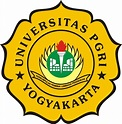 PROGRAM STUDI PENDIDIKAN GURU SEKOLAH DASARFAKULTAS KEGURUAN DAN ILMU PENDIDIKANUNIVERSITAS PGRI YOGYAKARTATAHUN   AKADEMIK   2022/2023HALAMAN PENGESAHAN1. Judul RPS	: Mata Kuliah Administrasi dan Supervisi Pendidikan 2. Pelaksana/Penulisa. Nama Lengkap & Gelar	: Dr. Azamul Fadhly Noor Muhammad, M.Pd.b. Jenis Kelamin	: Laki-lakic. Pangkat/Golongan	: Penata Muda Tk. 1 /III/bd. NIP/NIS	: 19911004 202211 1 001e. Program Magister/Fakultas	: FKIPf. Telepon/Faks/E-mail/HP	:  087802805148 / azamul@upy.ac.id 3. Pembiayaana. Sumber Dana	: -b. Jumlah Biaya	: -Deskripsi RPS Terintegrasi Penelitian dan atau Pengabdian kepada Masyarakat (PkM) dan atau Implementasi Merdeka Belajar Kampus Merdeka (MBKM)Catatan:Capaian Pembelajaran Lulusan PRODI (CPL-PRODI) adalah kemampuan yang dimiliki oleh setiap lulusan PRODI yang merupakan internalisasi dari sikap, penguasaan pengetahuan dan ketrampilan sesuai dengan jenjang prodinya yang diperoleh melalui prosespembelajaran.CPL yang dibebankan pada mata kuliah adalah beberapa capaian pembelajaran lulusan program studi (CPL-PRODI) yang digunakan untuk pembentukan/pengembangan sebuah mata kuliah yang terdiri dari aspek sikap, ketrampulan umum, ketrampilan khusus danpengetahuan.CP Mata kuliah (CPMK) adalah kemampuan yang dijabarkan secara spesifik dari CPL yang dibebankan pada mata kuliah, dan bersifat spesifik terhadap bahan kajian atau materi pembelajaran mata kuliahtersebut.Sub-CP Mata kuliah (Sub-CPMK) adalah kemampuan yang dijabarkan secara spesifik dari CPMK yang dapat diukur atau diamati dan merupakan kemampuan akhir yang direncanakan pada tiap tahap pembelajaran, dan bersifat spesifik terhadap materi pembelajaran mata kuliahtersebut.Kreteria Penilaian adalah patokan yang digunakan sebagai ukuran atau tolok ukur ketercapaian pembelajaran dalam penilaian berdasarkan indikator-indikator yang telah ditetapkan. Kreteria penilaian merupakan pedoman bagi penilai agar penilaian konsisten dan tidak bias. Kreteria dapat berupa kuantitatif ataupunkualitatif.Indikator penilaian kemampuan dalam proses maupun hasil belajar mahasiswa adalah pernyataan spesifik dan terukur yang mengidentifikasi kemampuan atau kinerja hasil belajar mahasiswa yang disertaibukti-bukti.RENCANA TUGAS AKHIR	FORMAT PENILAIAN TUGAS 1         KRITERIA 1: KETEPATAN KONSEPMengetahui,Ketua Program StudiBeny Dwi Lukitoaji, M.Pd.NIS/NIDN. 19891117 201604 1 007Yogyakarta, 22 Februari 2023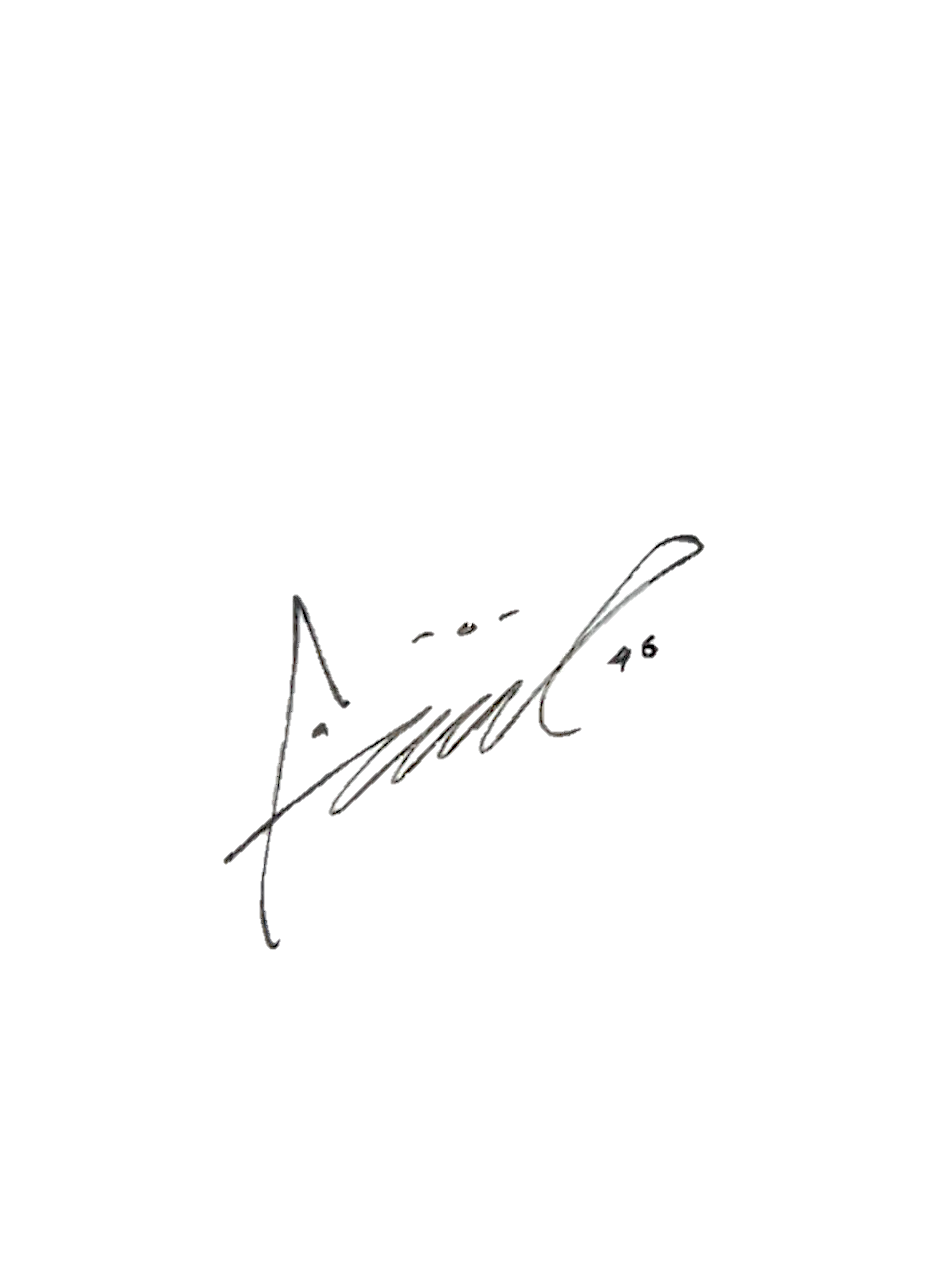 PenyusunDr. Azamul Fadhly Noor Muhammad, M.Pd.NIS/NIDN. 19911004 202211 1 001Mengetahui,Kepala Lembaga Pengembangan PendidikanSelly Rahmawati, M.PdNIS. 19870723 201302 2 002Mengetahui,Kepala Lembaga Pengembangan PendidikanSelly Rahmawati, M.PdNIS. 19870723 201302 2 002Mengetahui,Kepala Lembaga Pengembangan PendidikanSelly Rahmawati, M.PdNIS. 19870723 201302 2 002Nama Mata Kuliah (MK) dan Kode MKNama Mata Kuliah (MK) dan Kode MKADMINISTRASI DAN SUPERVISI PENDIDIKAN / KKM46235Nama Dosen dan NIDNNama Dosen dan NIDNDr. Azamul Fadhly Noor Muhammad, M.Pd. / 0604109101Pembelajaran Terintegrasi dengan Kegiatan Penelitian Pembelajaran Terintegrasi dengan Kegiatan Penelitian Pembelajaran Terintegrasi dengan Kegiatan Penelitian aJudul PenelitianbTim PeneliticWaktu PenelitianHasil penelitian dipublikasikan di...dHasil penelitian dibelajarkan pada pertemuan ke-eUntuk mencapai CPL MKPembelajaran Terintegrasi dengan Kegiatan Pengabdian Kepada Masyarakat Pembelajaran Terintegrasi dengan Kegiatan Pengabdian Kepada Masyarakat Pembelajaran Terintegrasi dengan Kegiatan Pengabdian Kepada Masyarakat aJudul Pengabdian MasyarakatbTim PengabdicWaktu PengabdiandHasil PkM dibelajarkan pada pertemuan ke-eUntuk mencapai CPL MKSifat RPS ini adalah sebagai berikut :Sifat RPS ini adalah sebagai berikut :Sifat RPS ini adalah sebagai berikut :NoSifat RPSKeterangan1Interaktif2Holistik3Integratif4Saintifik5Kontekstual6Tematik7efektif8Kolaboratif9Berpusat Pada MahasiswaPembelajaran Terkonversi MBKMPembelajaran Terkonversi MBKMPembelajaran Terkonversi MBKMBentuk Kegiatan Pembelajaran MBKMLingkari No. BKP yang dibutuhkan.Mata Kuliah  ini untuk Mencapai Capaian Pembelajaran Lulusan (CPL) Prodi S1 (tuliskan deskripsi)P1 (tuliskan deskripsi)KU 1 (tuliskan deskipsi)KK1 (tuliskan deskripsi)MitraTuliskan nama mitra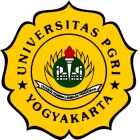 UNIVERSITAS  PGRI  YOGYAKARTAFAKULTAS  KEGURUAN  DAN  ILMU  PENDIDIKANPROGRAM  STUDI  PENDIDIKAN  GURU  SEKOLAH  DASARUNIVERSITAS  PGRI  YOGYAKARTAFAKULTAS  KEGURUAN  DAN  ILMU  PENDIDIKANPROGRAM  STUDI  PENDIDIKAN  GURU  SEKOLAH  DASARUNIVERSITAS  PGRI  YOGYAKARTAFAKULTAS  KEGURUAN  DAN  ILMU  PENDIDIKANPROGRAM  STUDI  PENDIDIKAN  GURU  SEKOLAH  DASARUNIVERSITAS  PGRI  YOGYAKARTAFAKULTAS  KEGURUAN  DAN  ILMU  PENDIDIKANPROGRAM  STUDI  PENDIDIKAN  GURU  SEKOLAH  DASARUNIVERSITAS  PGRI  YOGYAKARTAFAKULTAS  KEGURUAN  DAN  ILMU  PENDIDIKANPROGRAM  STUDI  PENDIDIKAN  GURU  SEKOLAH  DASARUNIVERSITAS  PGRI  YOGYAKARTAFAKULTAS  KEGURUAN  DAN  ILMU  PENDIDIKANPROGRAM  STUDI  PENDIDIKAN  GURU  SEKOLAH  DASARUNIVERSITAS  PGRI  YOGYAKARTAFAKULTAS  KEGURUAN  DAN  ILMU  PENDIDIKANPROGRAM  STUDI  PENDIDIKAN  GURU  SEKOLAH  DASARUNIVERSITAS  PGRI  YOGYAKARTAFAKULTAS  KEGURUAN  DAN  ILMU  PENDIDIKANPROGRAM  STUDI  PENDIDIKAN  GURU  SEKOLAH  DASARUNIVERSITAS  PGRI  YOGYAKARTAFAKULTAS  KEGURUAN  DAN  ILMU  PENDIDIKANPROGRAM  STUDI  PENDIDIKAN  GURU  SEKOLAH  DASARKode DokumenRENCANA PEMBELAJARAN SEMESTERRENCANA PEMBELAJARAN SEMESTERRENCANA PEMBELAJARAN SEMESTERRENCANA PEMBELAJARAN SEMESTERRENCANA PEMBELAJARAN SEMESTERRENCANA PEMBELAJARAN SEMESTERRENCANA PEMBELAJARAN SEMESTERRENCANA PEMBELAJARAN SEMESTERRENCANA PEMBELAJARAN SEMESTERRENCANA PEMBELAJARAN SEMESTERRENCANA PEMBELAJARAN SEMESTERMATA KULIAHMATA KULIAHMATA KULIAHMATA KULIAHKODEKODERumpun MKBOBOT (sks)BOBOT (sks)SEMESTERTgl PenyusunanAdministrasi Dan Supervisi PendidikanAdministrasi Dan Supervisi PendidikanAdministrasi Dan Supervisi PendidikanAdministrasi Dan Supervisi PendidikanKKM46235KKM46235T=P=422 Februari 2023OTORISASI / PENGESAHANOTORISASI / PENGESAHANOTORISASI / PENGESAHANOTORISASI / PENGESAHANDosen Pengembang RPSDosen Pengembang RPSDosen Pengembang RPSKoordinator RMKKoordinator RMKKa PRODIKa PRODIOTORISASI / PENGESAHANOTORISASI / PENGESAHANOTORISASI / PENGESAHANOTORISASI / PENGESAHANttdDr. Azamul Fadhly Noor Muhammad, M.Pd.ttdDr. Azamul Fadhly Noor Muhammad, M.Pd.ttdDr. Azamul Fadhly Noor Muhammad, M.Pd.ttdttdttdBeny Dwi Lukitoaji, M.Pd.ttdBeny Dwi Lukitoaji, M.Pd.Capaian Pembelajaran (CP)Capaian Pembelajaran (CP)CPL-PRODICPL-PRODICapaian Pembelajaran (CP)Capaian Pembelajaran (CP)Diisi Kode CPL ProdiDiisi CPL ProdiCPL dapat diambil dari Contoh:Diisi CPL ProdiCPL dapat diambil dari Contoh:Diisi CPL ProdiCPL dapat diambil dari Contoh:Diisi CPL ProdiCPL dapat diambil dari Contoh:Diisi CPL ProdiCPL dapat diambil dari Contoh:Diisi CPL ProdiCPL dapat diambil dari Contoh:Diisi CPL ProdiCPL dapat diambil dari Contoh:Diisi CPL ProdiCPL dapat diambil dari Contoh:Capaian Pembelajaran (CP)Capaian Pembelajaran (CP)S1Bertakwa kepada Tuhan Yang Maha Esa dan mampu menunjukkan sikap religius.Bertakwa kepada Tuhan Yang Maha Esa dan mampu menunjukkan sikap religius.Bertakwa kepada Tuhan Yang Maha Esa dan mampu menunjukkan sikap religius.Bertakwa kepada Tuhan Yang Maha Esa dan mampu menunjukkan sikap religius.Bertakwa kepada Tuhan Yang Maha Esa dan mampu menunjukkan sikap religius.Bertakwa kepada Tuhan Yang Maha Esa dan mampu menunjukkan sikap religius.Bertakwa kepada Tuhan Yang Maha Esa dan mampu menunjukkan sikap religius.Bertakwa kepada Tuhan Yang Maha Esa dan mampu menunjukkan sikap religius.Capaian Pembelajaran (CP)Capaian Pembelajaran (CP)S3Berkontribusi dalam peningkatan mutu kehidupan bermasyarakat, berbangsa, bernegara, dan kemajuan peradaban berdasarkan PancasilaBerkontribusi dalam peningkatan mutu kehidupan bermasyarakat, berbangsa, bernegara, dan kemajuan peradaban berdasarkan PancasilaBerkontribusi dalam peningkatan mutu kehidupan bermasyarakat, berbangsa, bernegara, dan kemajuan peradaban berdasarkan PancasilaBerkontribusi dalam peningkatan mutu kehidupan bermasyarakat, berbangsa, bernegara, dan kemajuan peradaban berdasarkan PancasilaBerkontribusi dalam peningkatan mutu kehidupan bermasyarakat, berbangsa, bernegara, dan kemajuan peradaban berdasarkan PancasilaBerkontribusi dalam peningkatan mutu kehidupan bermasyarakat, berbangsa, bernegara, dan kemajuan peradaban berdasarkan PancasilaBerkontribusi dalam peningkatan mutu kehidupan bermasyarakat, berbangsa, bernegara, dan kemajuan peradaban berdasarkan PancasilaBerkontribusi dalam peningkatan mutu kehidupan bermasyarakat, berbangsa, bernegara, dan kemajuan peradaban berdasarkan PancasilaCapaian Pembelajaran (CP)Capaian Pembelajaran (CP)S4Berperan sebagai warga negara yang bangga dan cinta tanah air, memiliki nasionalisme serta rasa tanggung jawab pada negara dan bangsa.  Berperan sebagai warga negara yang bangga dan cinta tanah air, memiliki nasionalisme serta rasa tanggung jawab pada negara dan bangsa.  Berperan sebagai warga negara yang bangga dan cinta tanah air, memiliki nasionalisme serta rasa tanggung jawab pada negara dan bangsa.  Berperan sebagai warga negara yang bangga dan cinta tanah air, memiliki nasionalisme serta rasa tanggung jawab pada negara dan bangsa.  Berperan sebagai warga negara yang bangga dan cinta tanah air, memiliki nasionalisme serta rasa tanggung jawab pada negara dan bangsa.  Berperan sebagai warga negara yang bangga dan cinta tanah air, memiliki nasionalisme serta rasa tanggung jawab pada negara dan bangsa.  Berperan sebagai warga negara yang bangga dan cinta tanah air, memiliki nasionalisme serta rasa tanggung jawab pada negara dan bangsa.  Berperan sebagai warga negara yang bangga dan cinta tanah air, memiliki nasionalisme serta rasa tanggung jawab pada negara dan bangsa.  Capaian Pembelajaran (CP)Capaian Pembelajaran (CP)S5Menghargai keanekaragaman budaya, pandangan, agama, dan kepercayaan, serta pendapat atau temuan orisinal orang lain.Menghargai keanekaragaman budaya, pandangan, agama, dan kepercayaan, serta pendapat atau temuan orisinal orang lain.Menghargai keanekaragaman budaya, pandangan, agama, dan kepercayaan, serta pendapat atau temuan orisinal orang lain.Menghargai keanekaragaman budaya, pandangan, agama, dan kepercayaan, serta pendapat atau temuan orisinal orang lain.Menghargai keanekaragaman budaya, pandangan, agama, dan kepercayaan, serta pendapat atau temuan orisinal orang lain.Menghargai keanekaragaman budaya, pandangan, agama, dan kepercayaan, serta pendapat atau temuan orisinal orang lain.Menghargai keanekaragaman budaya, pandangan, agama, dan kepercayaan, serta pendapat atau temuan orisinal orang lain.Menghargai keanekaragaman budaya, pandangan, agama, dan kepercayaan, serta pendapat atau temuan orisinal orang lain.Capaian Pembelajaran (CP)Capaian Pembelajaran (CP)P3Menguasai pengetahuan bidang studi di sekolah dasar meliputi Bahasa Indonesia, Matematika, IPA, IPS, PPKn, SBdP, dan PJOK.Menguasai pengetahuan bidang studi di sekolah dasar meliputi Bahasa Indonesia, Matematika, IPA, IPS, PPKn, SBdP, dan PJOK.Menguasai pengetahuan bidang studi di sekolah dasar meliputi Bahasa Indonesia, Matematika, IPA, IPS, PPKn, SBdP, dan PJOK.Menguasai pengetahuan bidang studi di sekolah dasar meliputi Bahasa Indonesia, Matematika, IPA, IPS, PPKn, SBdP, dan PJOK.Menguasai pengetahuan bidang studi di sekolah dasar meliputi Bahasa Indonesia, Matematika, IPA, IPS, PPKn, SBdP, dan PJOK.Menguasai pengetahuan bidang studi di sekolah dasar meliputi Bahasa Indonesia, Matematika, IPA, IPS, PPKn, SBdP, dan PJOK.Menguasai pengetahuan bidang studi di sekolah dasar meliputi Bahasa Indonesia, Matematika, IPA, IPS, PPKn, SBdP, dan PJOK.Menguasai pengetahuan bidang studi di sekolah dasar meliputi Bahasa Indonesia, Matematika, IPA, IPS, PPKn, SBdP, dan PJOK.Capaian Pembelajaran (CP)Capaian Pembelajaran (CP)P8Menguasai pengetahuan lintas bidang ilmu yang sesuai perkembangan IPTEKS dengan memperhatikan kearifan lokalMenguasai pengetahuan lintas bidang ilmu yang sesuai perkembangan IPTEKS dengan memperhatikan kearifan lokalMenguasai pengetahuan lintas bidang ilmu yang sesuai perkembangan IPTEKS dengan memperhatikan kearifan lokalMenguasai pengetahuan lintas bidang ilmu yang sesuai perkembangan IPTEKS dengan memperhatikan kearifan lokalMenguasai pengetahuan lintas bidang ilmu yang sesuai perkembangan IPTEKS dengan memperhatikan kearifan lokalMenguasai pengetahuan lintas bidang ilmu yang sesuai perkembangan IPTEKS dengan memperhatikan kearifan lokalMenguasai pengetahuan lintas bidang ilmu yang sesuai perkembangan IPTEKS dengan memperhatikan kearifan lokalMenguasai pengetahuan lintas bidang ilmu yang sesuai perkembangan IPTEKS dengan memperhatikan kearifan lokalCapaian Pembelajaran (CP)Capaian Pembelajaran (CP)KU 1Mampu menerapkan pemikiran logis, kritis, sistematis, dan inovatif dalam konteks pengembangan atau implementasi ilmu pengetahuan dan teknologi yang memperhatikan dan menerapkan nilai humaniora yang sesuai dengan 5 bidang keahlian (IPA, Matematika, Bahasa Indonesia, IPS, dan PKn) Mampu menerapkan pemikiran logis, kritis, sistematis, dan inovatif dalam konteks pengembangan atau implementasi ilmu pengetahuan dan teknologi yang memperhatikan dan menerapkan nilai humaniora yang sesuai dengan 5 bidang keahlian (IPA, Matematika, Bahasa Indonesia, IPS, dan PKn) Mampu menerapkan pemikiran logis, kritis, sistematis, dan inovatif dalam konteks pengembangan atau implementasi ilmu pengetahuan dan teknologi yang memperhatikan dan menerapkan nilai humaniora yang sesuai dengan 5 bidang keahlian (IPA, Matematika, Bahasa Indonesia, IPS, dan PKn) Mampu menerapkan pemikiran logis, kritis, sistematis, dan inovatif dalam konteks pengembangan atau implementasi ilmu pengetahuan dan teknologi yang memperhatikan dan menerapkan nilai humaniora yang sesuai dengan 5 bidang keahlian (IPA, Matematika, Bahasa Indonesia, IPS, dan PKn) Mampu menerapkan pemikiran logis, kritis, sistematis, dan inovatif dalam konteks pengembangan atau implementasi ilmu pengetahuan dan teknologi yang memperhatikan dan menerapkan nilai humaniora yang sesuai dengan 5 bidang keahlian (IPA, Matematika, Bahasa Indonesia, IPS, dan PKn) Mampu menerapkan pemikiran logis, kritis, sistematis, dan inovatif dalam konteks pengembangan atau implementasi ilmu pengetahuan dan teknologi yang memperhatikan dan menerapkan nilai humaniora yang sesuai dengan 5 bidang keahlian (IPA, Matematika, Bahasa Indonesia, IPS, dan PKn) Mampu menerapkan pemikiran logis, kritis, sistematis, dan inovatif dalam konteks pengembangan atau implementasi ilmu pengetahuan dan teknologi yang memperhatikan dan menerapkan nilai humaniora yang sesuai dengan 5 bidang keahlian (IPA, Matematika, Bahasa Indonesia, IPS, dan PKn) Mampu menerapkan pemikiran logis, kritis, sistematis, dan inovatif dalam konteks pengembangan atau implementasi ilmu pengetahuan dan teknologi yang memperhatikan dan menerapkan nilai humaniora yang sesuai dengan 5 bidang keahlian (IPA, Matematika, Bahasa Indonesia, IPS, dan PKn) Capaian Pembelajaran (CP)Capaian Pembelajaran (CP)KU 2Mampu menunjukkan kinerja mandiri, bermutu, dan terukur.Mampu menunjukkan kinerja mandiri, bermutu, dan terukur.Mampu menunjukkan kinerja mandiri, bermutu, dan terukur.Mampu menunjukkan kinerja mandiri, bermutu, dan terukur.Mampu menunjukkan kinerja mandiri, bermutu, dan terukur.Mampu menunjukkan kinerja mandiri, bermutu, dan terukur.Mampu menunjukkan kinerja mandiri, bermutu, dan terukur.Mampu menunjukkan kinerja mandiri, bermutu, dan terukur.Capaian Pembelajaran (CP)Capaian Pembelajaran (CP)KK 6Mampu merancang dan melaksanakan penelitian bidang pendidikan SD secara ilmiah dan melaporkan serta mempublikasikanMampu merancang dan melaksanakan penelitian bidang pendidikan SD secara ilmiah dan melaporkan serta mempublikasikanMampu merancang dan melaksanakan penelitian bidang pendidikan SD secara ilmiah dan melaporkan serta mempublikasikanMampu merancang dan melaksanakan penelitian bidang pendidikan SD secara ilmiah dan melaporkan serta mempublikasikanMampu merancang dan melaksanakan penelitian bidang pendidikan SD secara ilmiah dan melaporkan serta mempublikasikanMampu merancang dan melaksanakan penelitian bidang pendidikan SD secara ilmiah dan melaporkan serta mempublikasikanMampu merancang dan melaksanakan penelitian bidang pendidikan SD secara ilmiah dan melaporkan serta mempublikasikanMampu merancang dan melaksanakan penelitian bidang pendidikan SD secara ilmiah dan melaporkan serta mempublikasikanCapaian Pembelajaran (CP)Capaian Pembelajaran (CP)CPMKCPMKCPMKCapaian Pembelajaran (CP)Capaian Pembelajaran (CP)CPMK 1Mampu mengimplementasikan pengetahuan tentang Administrasi dan Supervisi Pendidikan di tingkat Sekolah Dasar (SD) dengan kinerja kelompok, bermutu, terukur, dan menghindari plagiasi dengan sikap bertanggung jawab.Mampu mengimplementasikan pengetahuan tentang Administrasi dan Supervisi Pendidikan di tingkat Sekolah Dasar (SD) dengan kinerja kelompok, bermutu, terukur, dan menghindari plagiasi dengan sikap bertanggung jawab.Mampu mengimplementasikan pengetahuan tentang Administrasi dan Supervisi Pendidikan di tingkat Sekolah Dasar (SD) dengan kinerja kelompok, bermutu, terukur, dan menghindari plagiasi dengan sikap bertanggung jawab.Mampu mengimplementasikan pengetahuan tentang Administrasi dan Supervisi Pendidikan di tingkat Sekolah Dasar (SD) dengan kinerja kelompok, bermutu, terukur, dan menghindari plagiasi dengan sikap bertanggung jawab.Mampu mengimplementasikan pengetahuan tentang Administrasi dan Supervisi Pendidikan di tingkat Sekolah Dasar (SD) dengan kinerja kelompok, bermutu, terukur, dan menghindari plagiasi dengan sikap bertanggung jawab.Mampu mengimplementasikan pengetahuan tentang Administrasi dan Supervisi Pendidikan di tingkat Sekolah Dasar (SD) dengan kinerja kelompok, bermutu, terukur, dan menghindari plagiasi dengan sikap bertanggung jawab.Mampu mengimplementasikan pengetahuan tentang Administrasi dan Supervisi Pendidikan di tingkat Sekolah Dasar (SD) dengan kinerja kelompok, bermutu, terukur, dan menghindari plagiasi dengan sikap bertanggung jawab.Mampu mengimplementasikan pengetahuan tentang Administrasi dan Supervisi Pendidikan di tingkat Sekolah Dasar (SD) dengan kinerja kelompok, bermutu, terukur, dan menghindari plagiasi dengan sikap bertanggung jawab.Capaian Pembelajaran (CP)Capaian Pembelajaran (CP)CPMK 2Mampu membuat/menyusun Administrasi dan Supervisi Pendidikan di tingkat Sekolah Dasar (SD) dengan kinerja kelompok, bermutu, dan dengan sikap bertanggung jawab dan percaya diri.Mampu membuat/menyusun Administrasi dan Supervisi Pendidikan di tingkat Sekolah Dasar (SD) dengan kinerja kelompok, bermutu, dan dengan sikap bertanggung jawab dan percaya diri.Mampu membuat/menyusun Administrasi dan Supervisi Pendidikan di tingkat Sekolah Dasar (SD) dengan kinerja kelompok, bermutu, dan dengan sikap bertanggung jawab dan percaya diri.Mampu membuat/menyusun Administrasi dan Supervisi Pendidikan di tingkat Sekolah Dasar (SD) dengan kinerja kelompok, bermutu, dan dengan sikap bertanggung jawab dan percaya diri.Mampu membuat/menyusun Administrasi dan Supervisi Pendidikan di tingkat Sekolah Dasar (SD) dengan kinerja kelompok, bermutu, dan dengan sikap bertanggung jawab dan percaya diri.Mampu membuat/menyusun Administrasi dan Supervisi Pendidikan di tingkat Sekolah Dasar (SD) dengan kinerja kelompok, bermutu, dan dengan sikap bertanggung jawab dan percaya diri.Mampu membuat/menyusun Administrasi dan Supervisi Pendidikan di tingkat Sekolah Dasar (SD) dengan kinerja kelompok, bermutu, dan dengan sikap bertanggung jawab dan percaya diri.Mampu membuat/menyusun Administrasi dan Supervisi Pendidikan di tingkat Sekolah Dasar (SD) dengan kinerja kelompok, bermutu, dan dengan sikap bertanggung jawab dan percaya diri.Capaian Pembelajaran (CP)Capaian Pembelajaran (CP)Sub CPMKSub CPMKSub CPMKSub CPMKSub CPMKSub CPMKSub CPMKSub CPMKSub CPMKCapaian Pembelajaran (CP)Capaian Pembelajaran (CP)1.1Mampu menjelaskan Administrasi dan Supervisi Pendidikan dengan beberapa hal yang berhubungan dengan kehidupan di sekolah dasar (SD)Mampu menjelaskan Administrasi dan Supervisi Pendidikan dengan beberapa hal yang berhubungan dengan kehidupan di sekolah dasar (SD)Mampu menjelaskan Administrasi dan Supervisi Pendidikan dengan beberapa hal yang berhubungan dengan kehidupan di sekolah dasar (SD)Mampu menjelaskan Administrasi dan Supervisi Pendidikan dengan beberapa hal yang berhubungan dengan kehidupan di sekolah dasar (SD)Mampu menjelaskan Administrasi dan Supervisi Pendidikan dengan beberapa hal yang berhubungan dengan kehidupan di sekolah dasar (SD)Mampu menjelaskan Administrasi dan Supervisi Pendidikan dengan beberapa hal yang berhubungan dengan kehidupan di sekolah dasar (SD)Mampu menjelaskan Administrasi dan Supervisi Pendidikan dengan beberapa hal yang berhubungan dengan kehidupan di sekolah dasar (SD)Mampu menjelaskan Administrasi dan Supervisi Pendidikan dengan beberapa hal yang berhubungan dengan kehidupan di sekolah dasar (SD)Capaian Pembelajaran (CP)Capaian Pembelajaran (CP)1.2Mampu membedakan karakteristik Administrasi dan Supervisi Pendidikan Mampu membedakan karakteristik Administrasi dan Supervisi Pendidikan Mampu membedakan karakteristik Administrasi dan Supervisi Pendidikan Mampu membedakan karakteristik Administrasi dan Supervisi Pendidikan Mampu membedakan karakteristik Administrasi dan Supervisi Pendidikan Mampu membedakan karakteristik Administrasi dan Supervisi Pendidikan Mampu membedakan karakteristik Administrasi dan Supervisi Pendidikan Mampu membedakan karakteristik Administrasi dan Supervisi Pendidikan Capaian Pembelajaran (CP)Capaian Pembelajaran (CP)1.3Mampu megklasifikasikan tingkat kesulitan Administrasi dan Supervisi PendidikanMampu megklasifikasikan tingkat kesulitan Administrasi dan Supervisi PendidikanMampu megklasifikasikan tingkat kesulitan Administrasi dan Supervisi PendidikanMampu megklasifikasikan tingkat kesulitan Administrasi dan Supervisi PendidikanMampu megklasifikasikan tingkat kesulitan Administrasi dan Supervisi PendidikanMampu megklasifikasikan tingkat kesulitan Administrasi dan Supervisi PendidikanMampu megklasifikasikan tingkat kesulitan Administrasi dan Supervisi PendidikanMampu megklasifikasikan tingkat kesulitan Administrasi dan Supervisi PendidikanCapaian Pembelajaran (CP)Capaian Pembelajaran (CP)1.4Mampu mensimulasikan Administrasi dan Supervisi Pendidikan dalam pelaksanaannya di lingkungan sekolah dasar (SD) dengan sikap bertanggung jawabMampu mensimulasikan Administrasi dan Supervisi Pendidikan dalam pelaksanaannya di lingkungan sekolah dasar (SD) dengan sikap bertanggung jawabMampu mensimulasikan Administrasi dan Supervisi Pendidikan dalam pelaksanaannya di lingkungan sekolah dasar (SD) dengan sikap bertanggung jawabMampu mensimulasikan Administrasi dan Supervisi Pendidikan dalam pelaksanaannya di lingkungan sekolah dasar (SD) dengan sikap bertanggung jawabMampu mensimulasikan Administrasi dan Supervisi Pendidikan dalam pelaksanaannya di lingkungan sekolah dasar (SD) dengan sikap bertanggung jawabMampu mensimulasikan Administrasi dan Supervisi Pendidikan dalam pelaksanaannya di lingkungan sekolah dasar (SD) dengan sikap bertanggung jawabMampu mensimulasikan Administrasi dan Supervisi Pendidikan dalam pelaksanaannya di lingkungan sekolah dasar (SD) dengan sikap bertanggung jawabMampu mensimulasikan Administrasi dan Supervisi Pendidikan dalam pelaksanaannya di lingkungan sekolah dasar (SD) dengan sikap bertanggung jawabCapaian Pembelajaran (CP)Capaian Pembelajaran (CP)1.5Mampu menganalisis kebutuhan Administrasi dan Supervisi Pendidikan di SDMampu menganalisis kebutuhan Administrasi dan Supervisi Pendidikan di SDMampu menganalisis kebutuhan Administrasi dan Supervisi Pendidikan di SDMampu menganalisis kebutuhan Administrasi dan Supervisi Pendidikan di SDMampu menganalisis kebutuhan Administrasi dan Supervisi Pendidikan di SDMampu menganalisis kebutuhan Administrasi dan Supervisi Pendidikan di SDMampu menganalisis kebutuhan Administrasi dan Supervisi Pendidikan di SDMampu menganalisis kebutuhan Administrasi dan Supervisi Pendidikan di SDCapaian Pembelajaran (CP)Capaian Pembelajaran (CP)2.1Mampu menyusun/membuat Administrasi dan Supervisi Pendidikan di SD Mampu menyusun/membuat Administrasi dan Supervisi Pendidikan di SD Mampu menyusun/membuat Administrasi dan Supervisi Pendidikan di SD Mampu menyusun/membuat Administrasi dan Supervisi Pendidikan di SD Mampu menyusun/membuat Administrasi dan Supervisi Pendidikan di SD Mampu menyusun/membuat Administrasi dan Supervisi Pendidikan di SD Mampu menyusun/membuat Administrasi dan Supervisi Pendidikan di SD Mampu menyusun/membuat Administrasi dan Supervisi Pendidikan di SD Capaian Pembelajaran (CP)Capaian Pembelajaran (CP)2.2Mampu mengapresiasi hasil kerja dan pengaplikasiannya pada Administrasi dan Supervisi Pendidikan di SDMampu mengapresiasi hasil kerja dan pengaplikasiannya pada Administrasi dan Supervisi Pendidikan di SDMampu mengapresiasi hasil kerja dan pengaplikasiannya pada Administrasi dan Supervisi Pendidikan di SDMampu mengapresiasi hasil kerja dan pengaplikasiannya pada Administrasi dan Supervisi Pendidikan di SDMampu mengapresiasi hasil kerja dan pengaplikasiannya pada Administrasi dan Supervisi Pendidikan di SDMampu mengapresiasi hasil kerja dan pengaplikasiannya pada Administrasi dan Supervisi Pendidikan di SDMampu mengapresiasi hasil kerja dan pengaplikasiannya pada Administrasi dan Supervisi Pendidikan di SDMampu mengapresiasi hasil kerja dan pengaplikasiannya pada Administrasi dan Supervisi Pendidikan di SDDiskripsi Singkat MKDiskripsi Singkat MKMata Kuliah Administrasi dan Supervisi Pendidikan merupakan mata kuliah yang akan membekali mahasiswa dengan keterampilan dan pengetahuan dalam melaksanakan proses Administrasi dan Supervisi Pendidikan khususnya di tingkat Sekolah Dasar (SD). Setelah mempelajari mata kuliah ini diharapkan mahasiswa dapat mengenal, mengetahui dan menganalisis beberapa materi yang perlu diperhatikan dalam Administrasi dan Supervisi Pendidikan di tingkat Sekolah Dasar (SD). Secara garis besar, mahasiswa juga akan melaksanakan simulasi penyusunan terkait Administrasi dan Supervisi Pendidikan di tingkat Sekolah Dasar (SD) yang sesuai dengan kurikulum yang berlaku saat ini. Selain itu, mahasiswa diharapkan mampu menjadi guru yang kreatif dan inovatif di lingkungan sekolah dasar (SD). Mata kuliah ini difokuskan pada aspek-aspek berikut: 1) Definisi dan Tujuan Pembelajaran Administrasi dan Supervisi Pendidikan; 2) Ruang lingkup Administrasi dan Supervisi Pendidikan di SD; 3) Faktor yang harus diperhatikan dalam Administrasi dan Supervisi Pendidikan di SD; 4) Simulasi penyusunan Administrasi dan Supervisi Pendidikan di SD oleh Kelompok Mahasiswa; 5) Refleksi Mata Kuliah Administrasi dan Supervisi Pendidikan SD;Mata Kuliah Administrasi dan Supervisi Pendidikan merupakan mata kuliah yang akan membekali mahasiswa dengan keterampilan dan pengetahuan dalam melaksanakan proses Administrasi dan Supervisi Pendidikan khususnya di tingkat Sekolah Dasar (SD). Setelah mempelajari mata kuliah ini diharapkan mahasiswa dapat mengenal, mengetahui dan menganalisis beberapa materi yang perlu diperhatikan dalam Administrasi dan Supervisi Pendidikan di tingkat Sekolah Dasar (SD). Secara garis besar, mahasiswa juga akan melaksanakan simulasi penyusunan terkait Administrasi dan Supervisi Pendidikan di tingkat Sekolah Dasar (SD) yang sesuai dengan kurikulum yang berlaku saat ini. Selain itu, mahasiswa diharapkan mampu menjadi guru yang kreatif dan inovatif di lingkungan sekolah dasar (SD). Mata kuliah ini difokuskan pada aspek-aspek berikut: 1) Definisi dan Tujuan Pembelajaran Administrasi dan Supervisi Pendidikan; 2) Ruang lingkup Administrasi dan Supervisi Pendidikan di SD; 3) Faktor yang harus diperhatikan dalam Administrasi dan Supervisi Pendidikan di SD; 4) Simulasi penyusunan Administrasi dan Supervisi Pendidikan di SD oleh Kelompok Mahasiswa; 5) Refleksi Mata Kuliah Administrasi dan Supervisi Pendidikan SD;Mata Kuliah Administrasi dan Supervisi Pendidikan merupakan mata kuliah yang akan membekali mahasiswa dengan keterampilan dan pengetahuan dalam melaksanakan proses Administrasi dan Supervisi Pendidikan khususnya di tingkat Sekolah Dasar (SD). Setelah mempelajari mata kuliah ini diharapkan mahasiswa dapat mengenal, mengetahui dan menganalisis beberapa materi yang perlu diperhatikan dalam Administrasi dan Supervisi Pendidikan di tingkat Sekolah Dasar (SD). Secara garis besar, mahasiswa juga akan melaksanakan simulasi penyusunan terkait Administrasi dan Supervisi Pendidikan di tingkat Sekolah Dasar (SD) yang sesuai dengan kurikulum yang berlaku saat ini. Selain itu, mahasiswa diharapkan mampu menjadi guru yang kreatif dan inovatif di lingkungan sekolah dasar (SD). Mata kuliah ini difokuskan pada aspek-aspek berikut: 1) Definisi dan Tujuan Pembelajaran Administrasi dan Supervisi Pendidikan; 2) Ruang lingkup Administrasi dan Supervisi Pendidikan di SD; 3) Faktor yang harus diperhatikan dalam Administrasi dan Supervisi Pendidikan di SD; 4) Simulasi penyusunan Administrasi dan Supervisi Pendidikan di SD oleh Kelompok Mahasiswa; 5) Refleksi Mata Kuliah Administrasi dan Supervisi Pendidikan SD;Mata Kuliah Administrasi dan Supervisi Pendidikan merupakan mata kuliah yang akan membekali mahasiswa dengan keterampilan dan pengetahuan dalam melaksanakan proses Administrasi dan Supervisi Pendidikan khususnya di tingkat Sekolah Dasar (SD). Setelah mempelajari mata kuliah ini diharapkan mahasiswa dapat mengenal, mengetahui dan menganalisis beberapa materi yang perlu diperhatikan dalam Administrasi dan Supervisi Pendidikan di tingkat Sekolah Dasar (SD). Secara garis besar, mahasiswa juga akan melaksanakan simulasi penyusunan terkait Administrasi dan Supervisi Pendidikan di tingkat Sekolah Dasar (SD) yang sesuai dengan kurikulum yang berlaku saat ini. Selain itu, mahasiswa diharapkan mampu menjadi guru yang kreatif dan inovatif di lingkungan sekolah dasar (SD). Mata kuliah ini difokuskan pada aspek-aspek berikut: 1) Definisi dan Tujuan Pembelajaran Administrasi dan Supervisi Pendidikan; 2) Ruang lingkup Administrasi dan Supervisi Pendidikan di SD; 3) Faktor yang harus diperhatikan dalam Administrasi dan Supervisi Pendidikan di SD; 4) Simulasi penyusunan Administrasi dan Supervisi Pendidikan di SD oleh Kelompok Mahasiswa; 5) Refleksi Mata Kuliah Administrasi dan Supervisi Pendidikan SD;Mata Kuliah Administrasi dan Supervisi Pendidikan merupakan mata kuliah yang akan membekali mahasiswa dengan keterampilan dan pengetahuan dalam melaksanakan proses Administrasi dan Supervisi Pendidikan khususnya di tingkat Sekolah Dasar (SD). Setelah mempelajari mata kuliah ini diharapkan mahasiswa dapat mengenal, mengetahui dan menganalisis beberapa materi yang perlu diperhatikan dalam Administrasi dan Supervisi Pendidikan di tingkat Sekolah Dasar (SD). Secara garis besar, mahasiswa juga akan melaksanakan simulasi penyusunan terkait Administrasi dan Supervisi Pendidikan di tingkat Sekolah Dasar (SD) yang sesuai dengan kurikulum yang berlaku saat ini. Selain itu, mahasiswa diharapkan mampu menjadi guru yang kreatif dan inovatif di lingkungan sekolah dasar (SD). Mata kuliah ini difokuskan pada aspek-aspek berikut: 1) Definisi dan Tujuan Pembelajaran Administrasi dan Supervisi Pendidikan; 2) Ruang lingkup Administrasi dan Supervisi Pendidikan di SD; 3) Faktor yang harus diperhatikan dalam Administrasi dan Supervisi Pendidikan di SD; 4) Simulasi penyusunan Administrasi dan Supervisi Pendidikan di SD oleh Kelompok Mahasiswa; 5) Refleksi Mata Kuliah Administrasi dan Supervisi Pendidikan SD;Mata Kuliah Administrasi dan Supervisi Pendidikan merupakan mata kuliah yang akan membekali mahasiswa dengan keterampilan dan pengetahuan dalam melaksanakan proses Administrasi dan Supervisi Pendidikan khususnya di tingkat Sekolah Dasar (SD). Setelah mempelajari mata kuliah ini diharapkan mahasiswa dapat mengenal, mengetahui dan menganalisis beberapa materi yang perlu diperhatikan dalam Administrasi dan Supervisi Pendidikan di tingkat Sekolah Dasar (SD). Secara garis besar, mahasiswa juga akan melaksanakan simulasi penyusunan terkait Administrasi dan Supervisi Pendidikan di tingkat Sekolah Dasar (SD) yang sesuai dengan kurikulum yang berlaku saat ini. Selain itu, mahasiswa diharapkan mampu menjadi guru yang kreatif dan inovatif di lingkungan sekolah dasar (SD). Mata kuliah ini difokuskan pada aspek-aspek berikut: 1) Definisi dan Tujuan Pembelajaran Administrasi dan Supervisi Pendidikan; 2) Ruang lingkup Administrasi dan Supervisi Pendidikan di SD; 3) Faktor yang harus diperhatikan dalam Administrasi dan Supervisi Pendidikan di SD; 4) Simulasi penyusunan Administrasi dan Supervisi Pendidikan di SD oleh Kelompok Mahasiswa; 5) Refleksi Mata Kuliah Administrasi dan Supervisi Pendidikan SD;Mata Kuliah Administrasi dan Supervisi Pendidikan merupakan mata kuliah yang akan membekali mahasiswa dengan keterampilan dan pengetahuan dalam melaksanakan proses Administrasi dan Supervisi Pendidikan khususnya di tingkat Sekolah Dasar (SD). Setelah mempelajari mata kuliah ini diharapkan mahasiswa dapat mengenal, mengetahui dan menganalisis beberapa materi yang perlu diperhatikan dalam Administrasi dan Supervisi Pendidikan di tingkat Sekolah Dasar (SD). Secara garis besar, mahasiswa juga akan melaksanakan simulasi penyusunan terkait Administrasi dan Supervisi Pendidikan di tingkat Sekolah Dasar (SD) yang sesuai dengan kurikulum yang berlaku saat ini. Selain itu, mahasiswa diharapkan mampu menjadi guru yang kreatif dan inovatif di lingkungan sekolah dasar (SD). Mata kuliah ini difokuskan pada aspek-aspek berikut: 1) Definisi dan Tujuan Pembelajaran Administrasi dan Supervisi Pendidikan; 2) Ruang lingkup Administrasi dan Supervisi Pendidikan di SD; 3) Faktor yang harus diperhatikan dalam Administrasi dan Supervisi Pendidikan di SD; 4) Simulasi penyusunan Administrasi dan Supervisi Pendidikan di SD oleh Kelompok Mahasiswa; 5) Refleksi Mata Kuliah Administrasi dan Supervisi Pendidikan SD;Mata Kuliah Administrasi dan Supervisi Pendidikan merupakan mata kuliah yang akan membekali mahasiswa dengan keterampilan dan pengetahuan dalam melaksanakan proses Administrasi dan Supervisi Pendidikan khususnya di tingkat Sekolah Dasar (SD). Setelah mempelajari mata kuliah ini diharapkan mahasiswa dapat mengenal, mengetahui dan menganalisis beberapa materi yang perlu diperhatikan dalam Administrasi dan Supervisi Pendidikan di tingkat Sekolah Dasar (SD). Secara garis besar, mahasiswa juga akan melaksanakan simulasi penyusunan terkait Administrasi dan Supervisi Pendidikan di tingkat Sekolah Dasar (SD) yang sesuai dengan kurikulum yang berlaku saat ini. Selain itu, mahasiswa diharapkan mampu menjadi guru yang kreatif dan inovatif di lingkungan sekolah dasar (SD). Mata kuliah ini difokuskan pada aspek-aspek berikut: 1) Definisi dan Tujuan Pembelajaran Administrasi dan Supervisi Pendidikan; 2) Ruang lingkup Administrasi dan Supervisi Pendidikan di SD; 3) Faktor yang harus diperhatikan dalam Administrasi dan Supervisi Pendidikan di SD; 4) Simulasi penyusunan Administrasi dan Supervisi Pendidikan di SD oleh Kelompok Mahasiswa; 5) Refleksi Mata Kuliah Administrasi dan Supervisi Pendidikan SD;Mata Kuliah Administrasi dan Supervisi Pendidikan merupakan mata kuliah yang akan membekali mahasiswa dengan keterampilan dan pengetahuan dalam melaksanakan proses Administrasi dan Supervisi Pendidikan khususnya di tingkat Sekolah Dasar (SD). Setelah mempelajari mata kuliah ini diharapkan mahasiswa dapat mengenal, mengetahui dan menganalisis beberapa materi yang perlu diperhatikan dalam Administrasi dan Supervisi Pendidikan di tingkat Sekolah Dasar (SD). Secara garis besar, mahasiswa juga akan melaksanakan simulasi penyusunan terkait Administrasi dan Supervisi Pendidikan di tingkat Sekolah Dasar (SD) yang sesuai dengan kurikulum yang berlaku saat ini. Selain itu, mahasiswa diharapkan mampu menjadi guru yang kreatif dan inovatif di lingkungan sekolah dasar (SD). Mata kuliah ini difokuskan pada aspek-aspek berikut: 1) Definisi dan Tujuan Pembelajaran Administrasi dan Supervisi Pendidikan; 2) Ruang lingkup Administrasi dan Supervisi Pendidikan di SD; 3) Faktor yang harus diperhatikan dalam Administrasi dan Supervisi Pendidikan di SD; 4) Simulasi penyusunan Administrasi dan Supervisi Pendidikan di SD oleh Kelompok Mahasiswa; 5) Refleksi Mata Kuliah Administrasi dan Supervisi Pendidikan SD;Minggu Ke-Sub-CPMKIndikator PenilaianKriteria & Bentuk PenilaianBentuk Pembelajaran, Metode Pembelajaran, Penugasan,[Media & Sumber Belajar] [ Estimasi Waktu]Materi Pembelajaran [Pustaka]Bobot Penilaian (%)1Perkenalan Pembahasan Program Perkuliahan dan  Pembagian tugas dalam satu semester.Kriteria: -Bentuk non-test:Diskusi Kuliah: Diskusi[TM: 2 x (2x50’)]Tugas-1: [BT+BM:(1+1)x(1x50’)][Media & SumberBelajar] Orientasi Perkuliahan-2Mampu Menjelaskan Pengertian dan Hakekat tentang materi Administrasi Pendidikan di Lingkungan SDKetepatan mengidentifikasi Pengertian Administrasi pendidikan di Sekolah Dasar (SD)Ketepatan mengidentifikasi Hakekat Administrasi pendidikan di Sekolah Dasar (SD)Kriteria: Rubrik kriteria gradingBentuk non-test:DiskusiKuliah: Model Pembelajaran Kooperatif tipe grup InvestigasiDiskusi[TM: 2 x (2x50’)]Tugas-1: [BT+BM:(1+1)x(1x50’)][Media & SumberBelajar] Pengertian dan Hakekat Administrasi Sekolah Dasar (SD)103Mampu menjelaskan Ruang Lingkup Administrasi pendidikan di Sekolah Dasar (SD)Ketepatan mengidentifikasi Ruang Lingkup Administrasi pendidikan di Sekolah Dasar (SD)Ketepatan memetakan Administrasi pendidikan di Sekolah Dasar (SD)Kriteria: Rubrik kriteria gradingBentuk non-test:DiskusiKuliah: Pembelajaran Kooperatif tipe grup InvestigasiDiskusi[TM: 2 x (2x50’)]Tugas-1: [BT+BM:(1+1)x(1x50’)][Media & SumberBelajar]Ruang Lingkup Administrasi Sekolah Dasar (SD)104Mampu memahami Fungsi-fungsi Administrasi Pendidikan di Sekolah Dasar (SD)Ketepatan memahami Fungsi-fungsi Administrasi Pendidikan di Sekolah Dasar (SD)Kriteria: Proses dan hasil belajarBentuk non-test: Pengamatan sikap kemandirian dan keaktifanKuliah: Pembelajaran Kooperatif tipe grup InvestigasiDiskusi,[TM: 1 x (1x50’)]Kuis dalam jaringan: [BT+BM: (1+1)x(1x50’)][Media & Sumber Belajar] Fungsi-fungsi Administrasi Pendidikan di Sekolah Dasar (SD55Mampu memahami Tugas Administrasi Pendidikan Di Sekolah Dasar (SD)Ketepatan memahami Tugas Administrasi Pendidikan Di Sekolah Dasar (SD)Kriteria: Rubrik kriteria gradingBentuk non-test:Tugas Kajian Matematika SDKuliah: Pembelajaran Kooperatif tipe grup InvestigasiDiskusi,[TM: 1x(1x50’)]Tugas-2: Menganalisis Tugas Administrasi Pendidikan Di Sekolah Dasar (SD) [BT+BM:(1+1)x(1x50’)][Media & Sumber Belajar] Tugas Administrasi Pendidikan Di Sekolah Dasar (SD)56Mampu memahami Manajemen Berbasis SekolahKetepatan memahami Manajemen Berbasis Sekolah (MBS)Kriteria: Rubrik kriteria gradingBentuk nontes:Kuliah; Pembelajaran Kooperatif tipe grup InvestigasiDiskusi;[TM: 2x(1x50’)]Tugas-3: Kelebihan dan kekurangan Manajemen Berbasis Sekolah![BT+BM:(1+1)x(2x50’)][Media & Sumber Belajar]Manajemen Berbasis Sekolah (MBS)57Mampu memahami Manajemen Berbasis KelasKetepatan memahami Manajemen Berbasis Kelas (MBK)Kriteria: Rubrik kriteria gradingBentuk nontes:Kuliah; Pembelajaran Kooperatif tipe grup InvestigasiTugas;[TM: 2x(1x50’)][BT+BM:(1+1)x(2x50’)][Media & Sumber Belajar]Manajemen Berbasis Kelas58Mampu mengklasifikasikan Administrasi dan Supervisi Pendidikan di Lingkungan Sekolah Dasar (SD)(UTS)Ketepatan mengklasifikasikan Administrasi dan Supervisi Pendidikan di Lingkungan Sekolah Dasar (SD)UTSKriteria: Rubrik kriteria gradingBentuk non-test: TugasKuliah: Pembelajaran Kooperatif PjBL, Ulangan Tengah Semester (UTS)Diskusi,[TM: 1 x (1x50’)]Tugas 4: membuat Silabus![BT+BM:(1+1)x(1x50’)][Media & Sumber Belajar] Mengklasifikasikan Administrasi dan Supervisi Pendidikan di Lingkungan Sekolah Dasar (SD)59Mampu memahami Konsep Dasar Supervisi Pendidikan di Sekolah Dasar (SD)Ketepatan memahami Konsep Dasar Supervisi Pendidikan di Sekolah Dasar (SD)Kriteria: Rubrik kriteria gradingBentuk non-test: TugasKuliah: Pembelajaran Kooperatif PjBLDiskusi,[TM: 1 x (1x50’)]Tugas;[BT+BM:(1+1)x(1x50’)][Media & Sumber Belajar] Konsep Dasar Supervisi Pendidikan di Sekolah Dasar (SD)1010Mampu memahami Tujuan & Ruang Lingkup Supervisi Pendididkan di Sekolah Dasar (SD)Ketepatan memahami Tujuan & Ruang Lingkup Supervisi Pendididkan di Sekolah Dasar (SD) Kriteria: Rubrik kriteria gradingBentuk non-test:Tugas Kuliah: Pembelajaran Kooperatif PjBLDiskusi, [TM: 1x(1x50’)][BT+BM:(1+1)x(2x50’)][Media & Sumber Belajar] Tujuan & Ruang Lingkup Supervisi Pendididkan di Sekolah Dasar (SD)511Mampu memahami Prinsip-Prinsip Supervisi Pendidikan di Sekolah Dasar (SD) Ketepatan memahami Prinsip-Prinsip Supervisi Pendidikan di Sekolah Dasar (SD)Kriteria: Rubrik kriteria gradingBentuk non-test:TugasKuliah: Pembelajaran Kooperatif PjBLDiskusi, [TM: 1x(1x50’)]Tugas-: [BT+BM:(1+1)x(2x50’)][Media & Sumber Belajar] Prinsip-Prinsip Supervisi Pendidikan di Sekolah Dasar (SD)512Mampu memahami Proses Supervisi Pendidikan di Sekolah Dasar (SD) Ketepatan memahami Proses Supervisi Pendidikan di Sekolah Dasar (SD) Kriteria: Rubrik kriteria gradingBentuk non-test:TugasKuliah: Pembelajaran Kooperatif PjBLTugas;[BT+BM:(1+1)x(2x50’)][Media & Sumber Belajar] Proses Supervisi Pendidikan di Sekolah Dasar (SD) 513Mampu mengidentifikasi Teknik-Teknik Supervisi Pendidikan di Sekolah Dasar (SD)Ketepatan mengidentifikasi Teknik-Teknik Supervisi Pendidikan di Sekolah Dasar (SD)Kriteria: Rubrik kriteria gradingBentuk nontes:Kuliah; metode pembelajaran demontarasi, metode diskusiDiskusi;[TM: 2x(1x50’)][BT+BM:(1+1)x(2x50’)][Media & Sumber Belajar]Teknik-Teknik Supervisi Pendidikan di Sekolah Dasar (SD)514Mampu mengidentifikasi Penerapan Supervisi Pendidikan di Sekolah Dasar (SD) Ketepatan mengidentifikasi Penerapan Supervisi Pendidikan di Sekolah Dasar (SD)Kriteria: Rubrik kriteria gradingBentuk nontes:Kuliah; pembelajaran demontarasi, metode diskusiDiskusi;[TM: 2x(1x50’)][BT+BM:(1+1)x(2x50’)][Media & Sumber Belajar]Penerapan Supervisi Pendidikan di Sekolah Dasar (SD)515Refleksi Perkuliahan Administrasi dan Supervisi PendidikanKetepatan dalam menyusun laporan hasil observasi di Sekolah Dasar (SD) mengenai Kelengkapan Administrasi dan Supervisi Pendidikan di SDKriteria: Rubrik kriteria gradingBentuk nontes:Kuliah; metode pembelajaran demontarasi, metode diskusiDiskusi;[TM: 2x(1x50’)][BT+BM:(1+1)x(2x50’)][Media & Sumber Belajar]Refleksi Perkuliahan Administrasi dan Supervisi Pendidikan516UASUASUASUASUASUASUNIVERSITAS PGRI YOGYAKARTAPASCASARJANAPROGRAM STUDI PENDIDIKAN IPSUNIVERSITAS PGRI YOGYAKARTAPASCASARJANAPROGRAM STUDI PENDIDIKAN IPSUNIVERSITAS PGRI YOGYAKARTAPASCASARJANAPROGRAM STUDI PENDIDIKAN IPSUNIVERSITAS PGRI YOGYAKARTAPASCASARJANAPROGRAM STUDI PENDIDIKAN IPSUNIVERSITAS PGRI YOGYAKARTAPASCASARJANAPROGRAM STUDI PENDIDIKAN IPSUNIVERSITAS PGRI YOGYAKARTAPASCASARJANAPROGRAM STUDI PENDIDIKAN IPSUNIVERSITAS PGRI YOGYAKARTAPASCASARJANAPROGRAM STUDI PENDIDIKAN IPSRENCANA TUGAS AKHIRRENCANA TUGAS AKHIRRENCANA TUGAS AKHIRRENCANA TUGAS AKHIRRENCANA TUGAS AKHIRRENCANA TUGAS AKHIRRENCANA TUGAS AKHIRRENCANA TUGAS AKHIRMATA KULIAHADMINISTRASI DAN SUPERVISI PENDIDIKANADMINISTRASI DAN SUPERVISI PENDIDIKANADMINISTRASI DAN SUPERVISI PENDIDIKANADMINISTRASI DAN SUPERVISI PENDIDIKANADMINISTRASI DAN SUPERVISI PENDIDIKANADMINISTRASI DAN SUPERVISI PENDIDIKANADMINISTRASI DAN SUPERVISI PENDIDIKANKODEsksSEMESTERDOSENPENGAMPUDr. Azamul Fadhly Noor Muhammad, M.Pd.Dr. Azamul Fadhly Noor Muhammad, M.Pd.Dr. Azamul Fadhly Noor Muhammad, M.Pd.Dr. Azamul Fadhly Noor Muhammad, M.Pd.Dr. Azamul Fadhly Noor Muhammad, M.Pd.Dr. Azamul Fadhly Noor Muhammad, M.Pd.Dr. Azamul Fadhly Noor Muhammad, M.Pd.BENTUK TUGASBENTUK TUGASWAKTU PENGERJAAN TUGASWAKTU PENGERJAAN TUGASWAKTU PENGERJAAN TUGASWAKTU PENGERJAAN TUGASWAKTU PENGERJAAN TUGASWAKTU PENGERJAAN TUGAS Laporan Hasil Observasi di SD Laporan Hasil Observasi di SD1 Semester1 Semester1 Semester1 Semester1 Semester1 SemesterJUDUL TUGASJUDUL TUGASJUDUL TUGASJUDUL TUGASJUDUL TUGASJUDUL TUGASJUDUL TUGASJUDUL TUGAS   Buatlah laporan hasil observasi di Sekolah Dasar (SD) terkait penerapan Administrasi Dan Supervisi Pendidikan   Buatlah laporan hasil observasi di Sekolah Dasar (SD) terkait penerapan Administrasi Dan Supervisi Pendidikan   Buatlah laporan hasil observasi di Sekolah Dasar (SD) terkait penerapan Administrasi Dan Supervisi Pendidikan   Buatlah laporan hasil observasi di Sekolah Dasar (SD) terkait penerapan Administrasi Dan Supervisi Pendidikan   Buatlah laporan hasil observasi di Sekolah Dasar (SD) terkait penerapan Administrasi Dan Supervisi Pendidikan   Buatlah laporan hasil observasi di Sekolah Dasar (SD) terkait penerapan Administrasi Dan Supervisi Pendidikan   Buatlah laporan hasil observasi di Sekolah Dasar (SD) terkait penerapan Administrasi Dan Supervisi Pendidikan   Buatlah laporan hasil observasi di Sekolah Dasar (SD) terkait penerapan Administrasi Dan Supervisi PendidikanSUB CAPAIAN PEMBELAJARAN MATA KULIAHSUB CAPAIAN PEMBELAJARAN MATA KULIAHSUB CAPAIAN PEMBELAJARAN MATA KULIAHSUB CAPAIAN PEMBELAJARAN MATA KULIAHSUB CAPAIAN PEMBELAJARAN MATA KULIAHSUB CAPAIAN PEMBELAJARAN MATA KULIAHSUB CAPAIAN PEMBELAJARAN MATA KULIAHSUB CAPAIAN PEMBELAJARAN MATA KULIAHDISKRIPSI TUGASDISKRIPSI TUGASDISKRIPSI TUGASDISKRIPSI TUGASDISKRIPSI TUGASDISKRIPSI TUGASDISKRIPSI TUGASDISKRIPSI TUGAS  Mahasiswa diminta untuk mengerjakan, menyusun lalu mengumpulkan hasil observasi di Sekolah Dasar (SD) terkait penerapan Administrasi Dan Supervisi Pendidikan secara berkelompok  Mahasiswa diminta untuk mengerjakan, menyusun lalu mengumpulkan hasil observasi di Sekolah Dasar (SD) terkait penerapan Administrasi Dan Supervisi Pendidikan secara berkelompok  Mahasiswa diminta untuk mengerjakan, menyusun lalu mengumpulkan hasil observasi di Sekolah Dasar (SD) terkait penerapan Administrasi Dan Supervisi Pendidikan secara berkelompok  Mahasiswa diminta untuk mengerjakan, menyusun lalu mengumpulkan hasil observasi di Sekolah Dasar (SD) terkait penerapan Administrasi Dan Supervisi Pendidikan secara berkelompok  Mahasiswa diminta untuk mengerjakan, menyusun lalu mengumpulkan hasil observasi di Sekolah Dasar (SD) terkait penerapan Administrasi Dan Supervisi Pendidikan secara berkelompok  Mahasiswa diminta untuk mengerjakan, menyusun lalu mengumpulkan hasil observasi di Sekolah Dasar (SD) terkait penerapan Administrasi Dan Supervisi Pendidikan secara berkelompok  Mahasiswa diminta untuk mengerjakan, menyusun lalu mengumpulkan hasil observasi di Sekolah Dasar (SD) terkait penerapan Administrasi Dan Supervisi Pendidikan secara berkelompok  Mahasiswa diminta untuk mengerjakan, menyusun lalu mengumpulkan hasil observasi di Sekolah Dasar (SD) terkait penerapan Administrasi Dan Supervisi Pendidikan secara berkelompokMETODE PENGERJAAN TUGASMETODE PENGERJAAN TUGASMETODE PENGERJAAN TUGASMETODE PENGERJAAN TUGASMETODE PENGERJAAN TUGASMETODE PENGERJAAN TUGASMETODE PENGERJAAN TUGASMETODE PENGERJAAN TUGASBENTUK DAN FORMAT LUARANBENTUK DAN FORMAT LUARANBENTUK DAN FORMAT LUARANBENTUK DAN FORMAT LUARANBENTUK DAN FORMAT LUARANBENTUK DAN FORMAT LUARANBENTUK DAN FORMAT LUARANBENTUK DAN FORMAT LUARANLaporan Hasil Observasi Penerapan Administrasi dan Supervisi Pendidikan di Sekolah Dasar (SD)Laporan Hasil Observasi Penerapan Administrasi dan Supervisi Pendidikan di Sekolah Dasar (SD)Laporan Hasil Observasi Penerapan Administrasi dan Supervisi Pendidikan di Sekolah Dasar (SD)Laporan Hasil Observasi Penerapan Administrasi dan Supervisi Pendidikan di Sekolah Dasar (SD)Laporan Hasil Observasi Penerapan Administrasi dan Supervisi Pendidikan di Sekolah Dasar (SD)Laporan Hasil Observasi Penerapan Administrasi dan Supervisi Pendidikan di Sekolah Dasar (SD)Laporan Hasil Observasi Penerapan Administrasi dan Supervisi Pendidikan di Sekolah Dasar (SD)Laporan Hasil Observasi Penerapan Administrasi dan Supervisi Pendidikan di Sekolah Dasar (SD)  INDIKATOR, KRETERIA DAN BOBOT PENILAIAN  INDIKATOR, KRETERIA DAN BOBOT PENILAIAN  INDIKATOR, KRETERIA DAN BOBOT PENILAIAN  INDIKATOR, KRETERIA DAN BOBOT PENILAIAN  INDIKATOR, KRETERIA DAN BOBOT PENILAIAN  INDIKATOR, KRETERIA DAN BOBOT PENILAIAN  INDIKATOR, KRETERIA DAN BOBOT PENILAIAN  INDIKATOR, KRETERIA DAN BOBOT PENILAIANJADWAL PELAKSANAANJADWAL PELAKSANAANJADWAL PELAKSANAANJADWAL PELAKSANAANJADWAL PELAKSANAANJADWAL PELAKSANAANJADWAL PELAKSANAANJADWAL PELAKSANAANLAIN-LAINLAIN-LAINLAIN-LAINLAIN-LAINLAIN-LAINLAIN-LAINLAIN-LAINLAIN-LAINDimensiSangat MemuaskanMemuaskanKurang MemuaskanDi bawah standardSkor